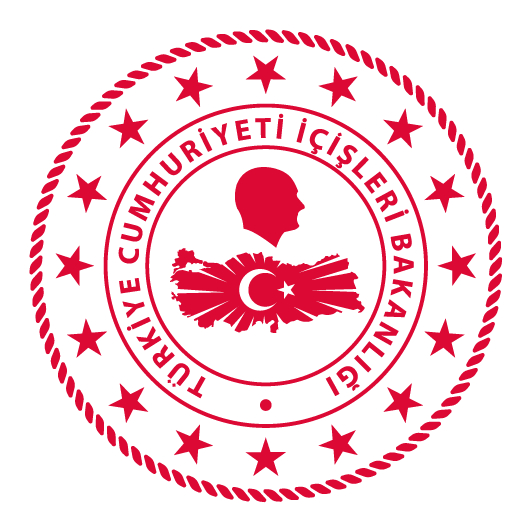 T.C. İÇİŞLERİ BAKANLIĞIBİLGİ İŞLEM DAİRESİ BAŞKANLIĞIİLÇE SALGIN DENETİM MERKEZİKULLANIM KILAVUZUAğustos 2020İÇİNDEKİLER 1. KULLANICI GİRİŞ EKRANI	12. İHBAR İŞLEMLERİ	22.1. Yeni İhbar	22.2. İhbar İşlemleri	22.2.1. Yeni İhbarlar	22.2.1.1. Ekibe Yönlendirme	22.2.2. Yönlendirilmiş İhbarlar	32.2.2.1. Denetleme Bilgisi Girme	32.2.3. Sonuçlandırılmış İhbarlar	32.2.3.1. Yeniden Denetleme Bilgisi Girme	33. DENETİM İŞLEMLERİ	33.1. Yeni Denetim	33.2. Denetim Sonuçları	44. İZOLASYON İŞLEMLERİ	44.1. Yeni İzolasyon ihbarı	44.2. İzolasyon İhbarları	44.2.1. Yeni İhbarlar	44.2.1.1. Ekibe Yönlendirme	54.2.2. Yönlendirilmiş İhbarlar	54.2.2.1. Denetleme Bilgisi Girme	54.2.3. Sonuçlandırılmış İhbarlar	54.2.3.1. Yeniden Denetleme Bilgisi Girme	55. SİSTEMDEN ÇIKIŞ	51.KULLANICI GİRİŞ EKRANIBilgisayarda ki herhangi bir tarayıcı(Chrome, Explorer, Firefox, Yandexvb) açılarak adres çubuğuna, https://isdem.ng112.gov.tr/NG112-Isdem/acil-destek/giris.xhtmlyazılarak klavyeden “ENTER” tuşuna basılır.Açılan ekranındaki “Kullanıcı Adı”alanına T.C. Kimlik Numarası, “Şifre” alanına da  Parola yazılarak“Bağlan” butonuna tıklanır.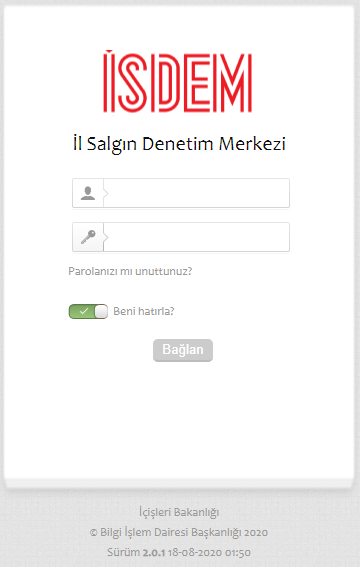 2. İHBAR İŞLEMLERİ2.1. Yeni İhbarYeni ihbar girişinin yapılabileceği ekrandır.  Bu ekrandan herhangi bir ihbar türü seçerek gerekli bilgileri doldurduktan sonra “Kaydet” butonuna basarak yeni bir ihbar girişi yapılabilmektedir. “İhbara Konu Olay Zamanı” alanından ihbar konusunun ne zaman gerçekleştiğini gösterir tarih ve saat bilgisi seçilebilmektedir. 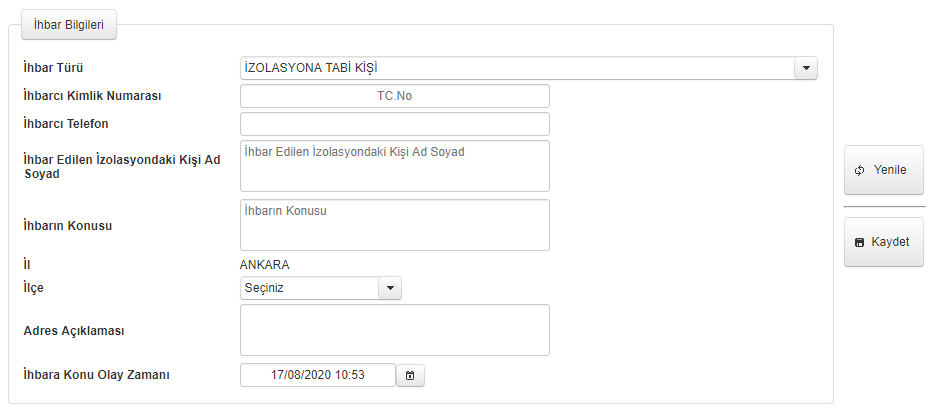 2.2. İhbar İşlemleriYeni ihbarlar, yönlendirilmiş ihbarlar ve sonuçlandırılmış ihbarların görülebildiği ekrandır. 2.2.1. Yeni İhbarlarYeni ihbarların görülebildiği ekrandır. Yeni gelen bir ihbar ile ilgili “İşlem” butonu altından “Ekibe Yönlendirme” ve varsa “Medyayı Görüntüleme” işlemleri yapılabilmektedir.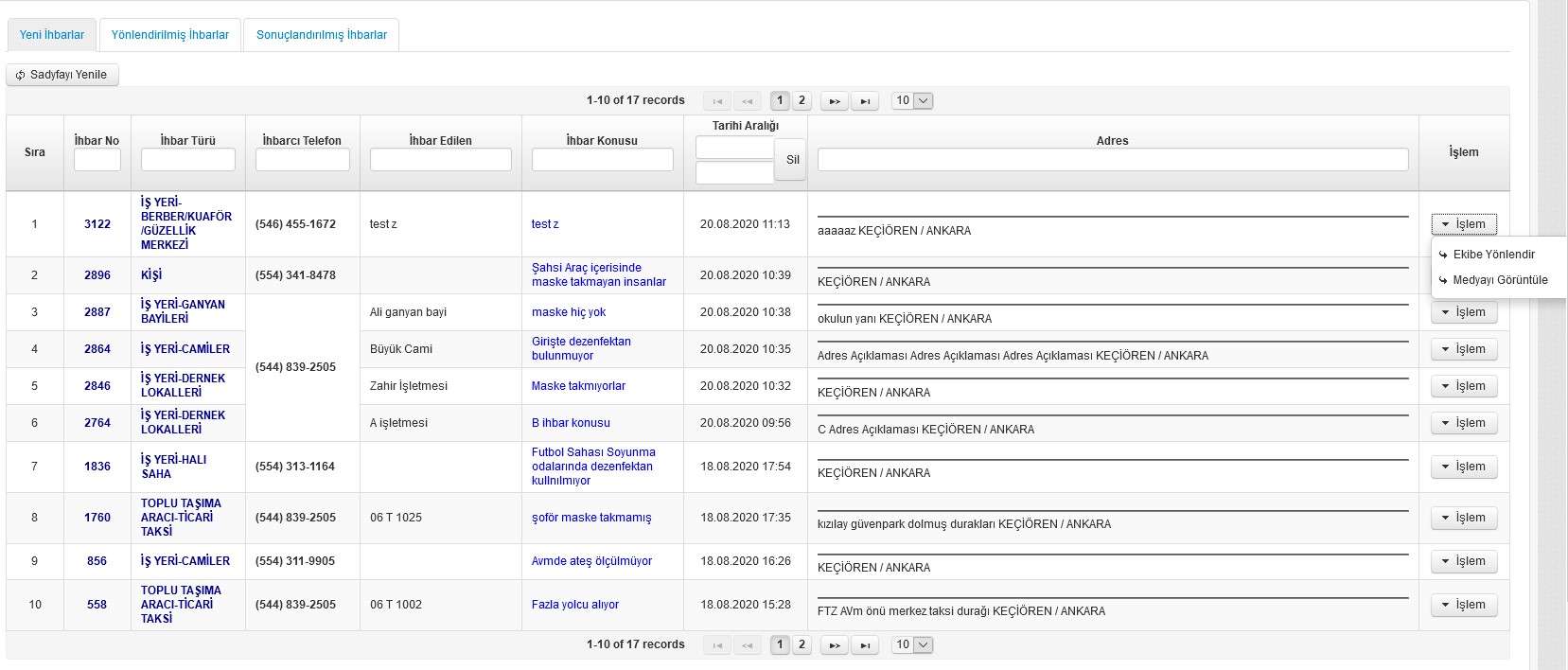 2.2.1.1. Ekibe Yönlendirme“İşlem” butonu altında yer alan“Ekibe Yönlendirme” butonu ile ihbar herhangi bir salgın denetim ekibine yönlendirilebilir. Yönlendirme işlemi sonrasında, ihbarlar “Yönlendirilmiş İhbarlar” sekmesine düşmektedir.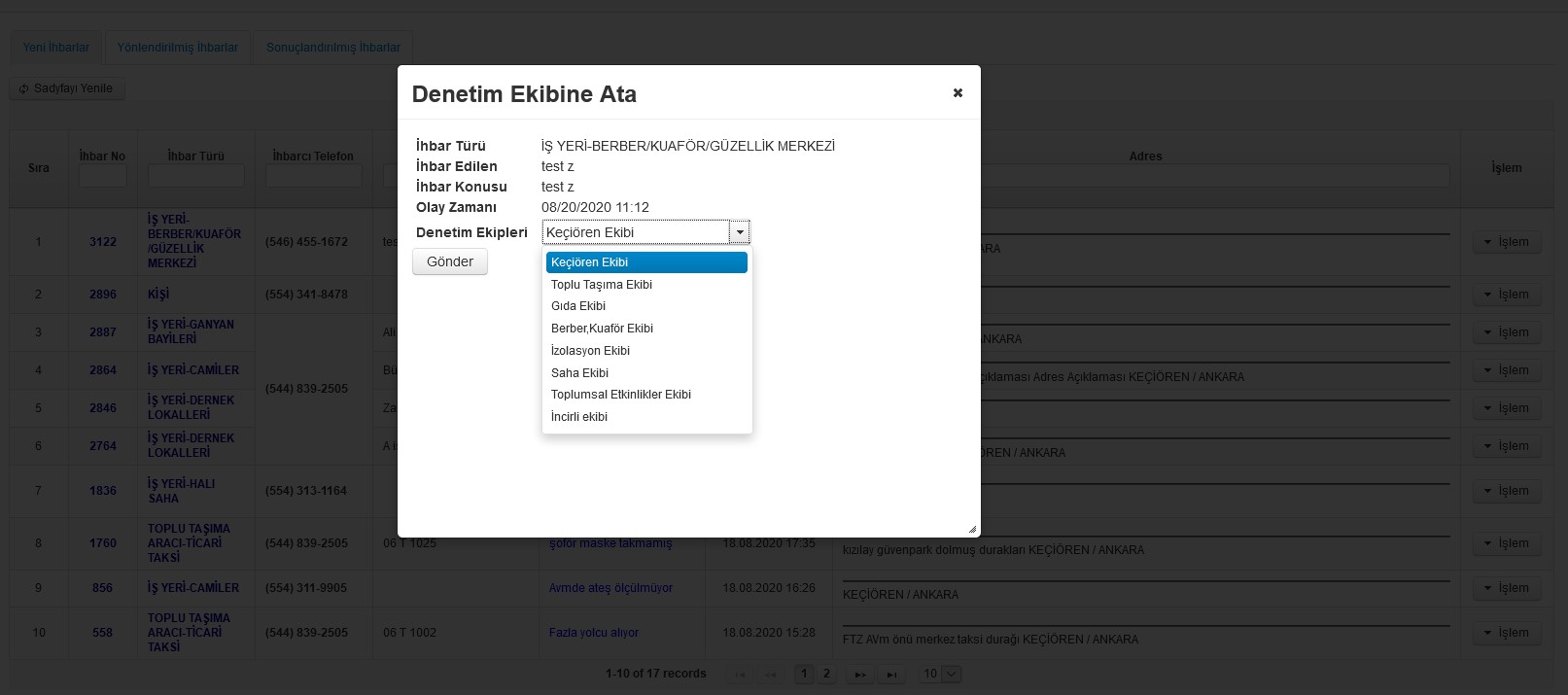 2.2.2. Yönlendirilmiş İhbarlarHerhangi bir ekibe yönlendirilmiş olan ihbarların görüntülenebildiği ekrandır. Yönlendirilmiş bir ihbar ile ilgili “İşlem” butonu altından “Denetle” ve “Medyayı Görüntüle” işlemleri yapılabilmektedir.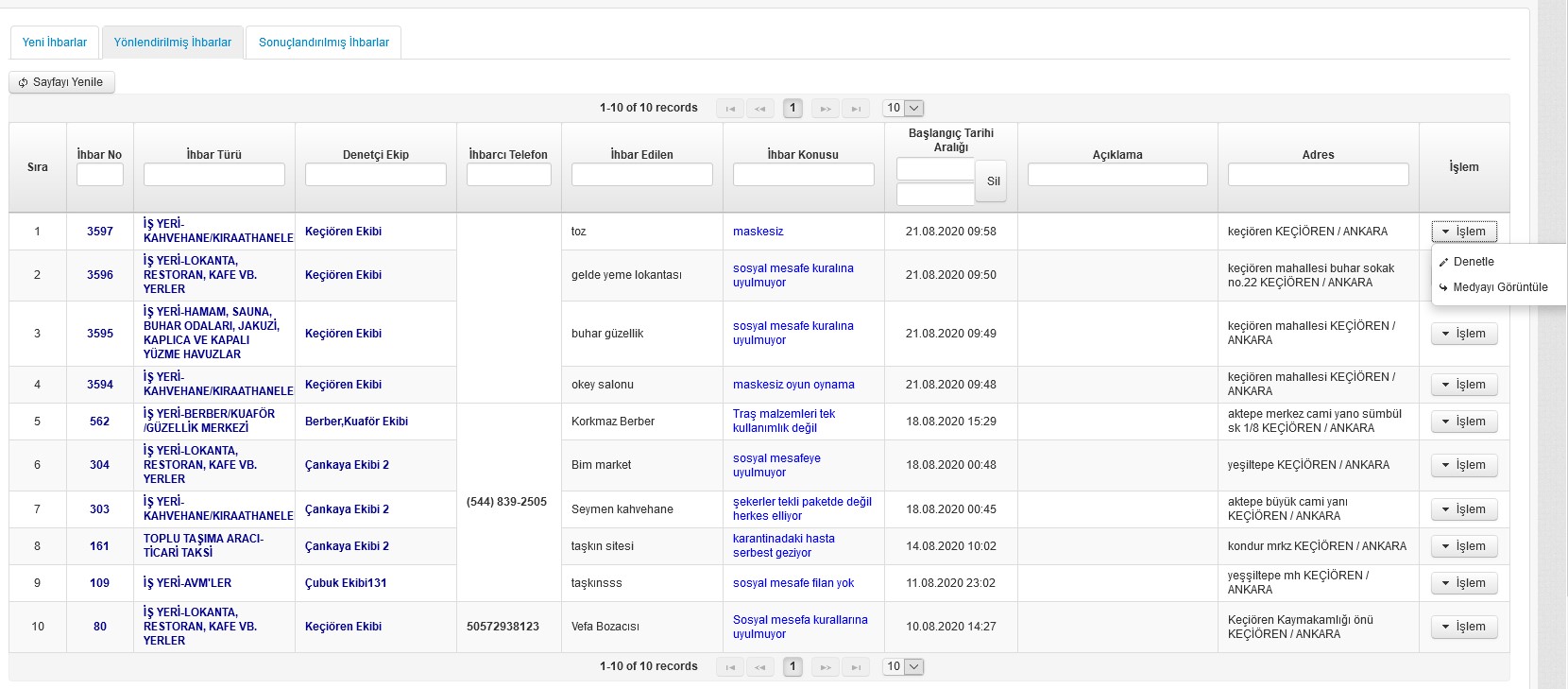 2.2.2.1. Denetleme Bilgisi Girme“İşlem” butonu altında yer alan “Denetle” butonu ile ihbar ile ilgili denetleme bilgisi girilebilmektedir. Denetleme bilgisi girildikten sonra “Kaydet” butonuna basılmasının ardından ihbar “Sonuçlandırılmış İhbarlar” sekmesine düşmektedir.Bu sayfadan, ihbar edilen kişi/kuruluş ile ilgili şayet varsa daha önceden girilmiş olan herhangi bir denetim sonuçları da görülebilmektedir. Bunun için “Güvenli Alan Kodu” girildikten sonra “Önceki Denetimler” butonuna tıklanmalıdır. 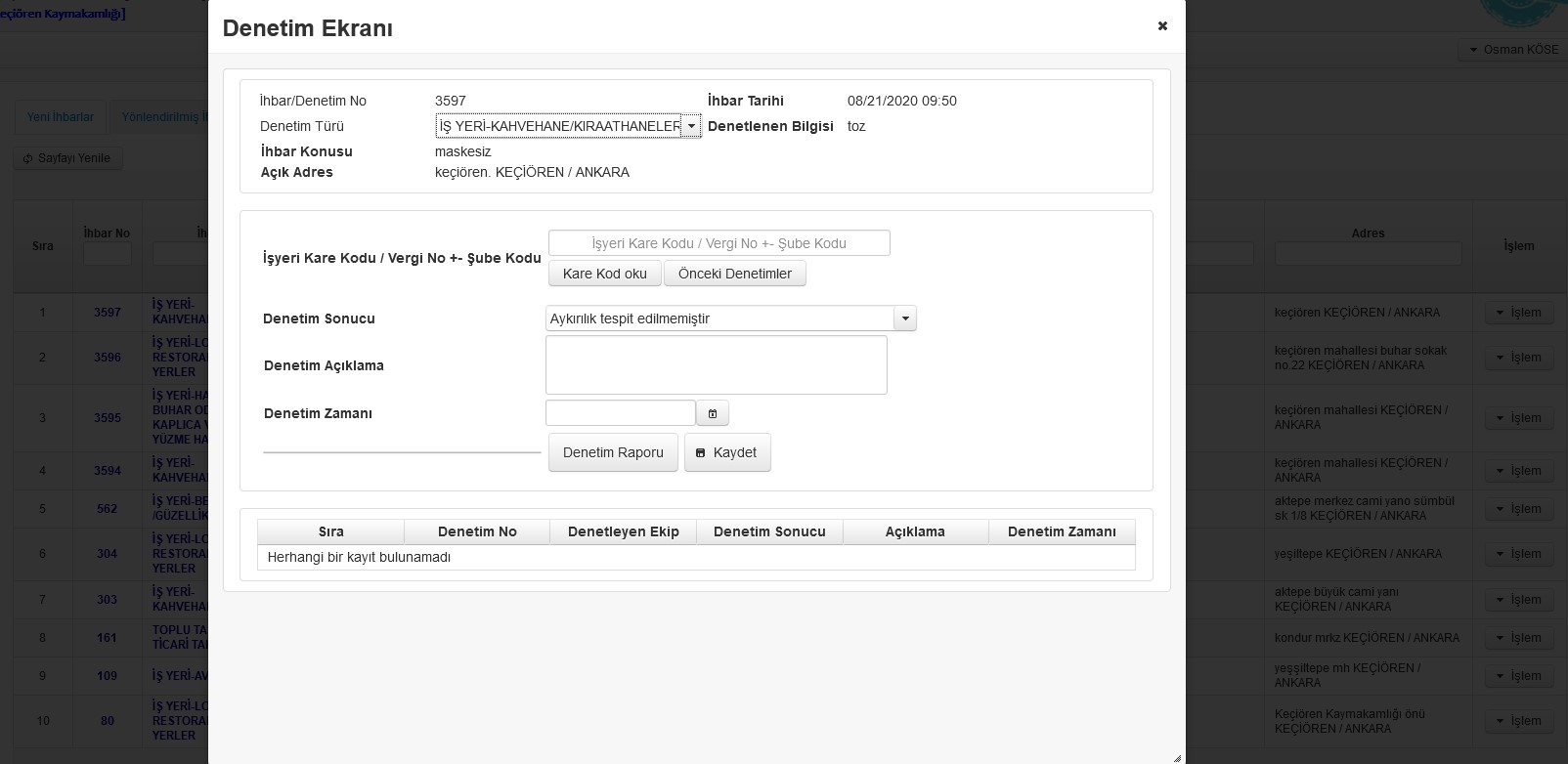 2.2.3. Sonuçlandırılmış İhbarlarDenetim bilgisinin girildiği yani denetimi sonuçlandırılmış olan ihbarların görülebildiği ekrandır. Sonuçlandırılmış bir ihbar ile ilgili “Yeniden Denetle” ve “Medyayı Görüntüle” işlemleri yapılabilmektedir.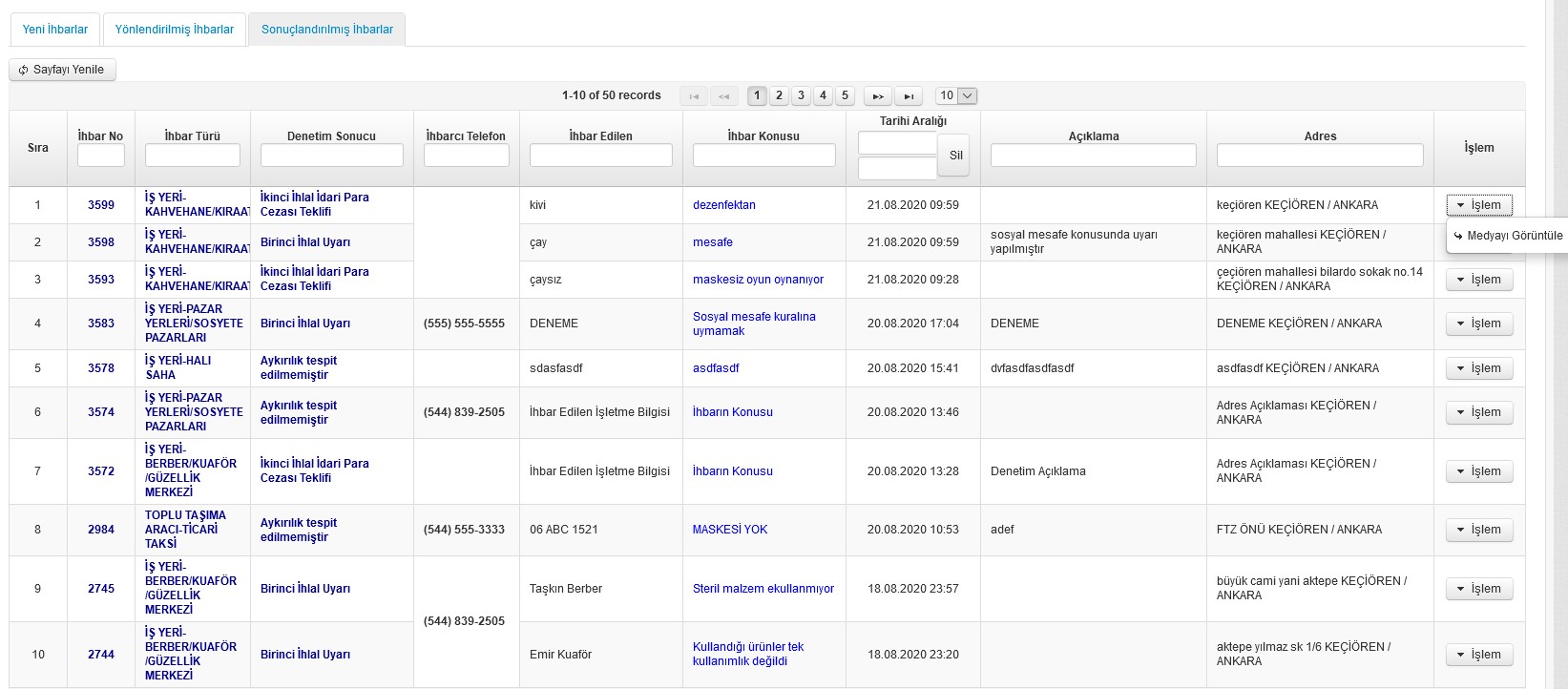 3. DENETİM İŞLEMLERİ3.1. Yeni Denetimİhbar dışında yeni bir denetim girişinin yapılabileceği ekrandır.  Bu ekrandan herhangi bir denetim türü seçerek gerekli bilgileri doldurduktan sonra “Kaydet” butonuna basarak yeni bir denetim girişi yapılabilmektedir. Kaydetme işlemi sonrası, yapılan denetim bilgileri “Denetim Sonuçları” ekranına düşmektedir. 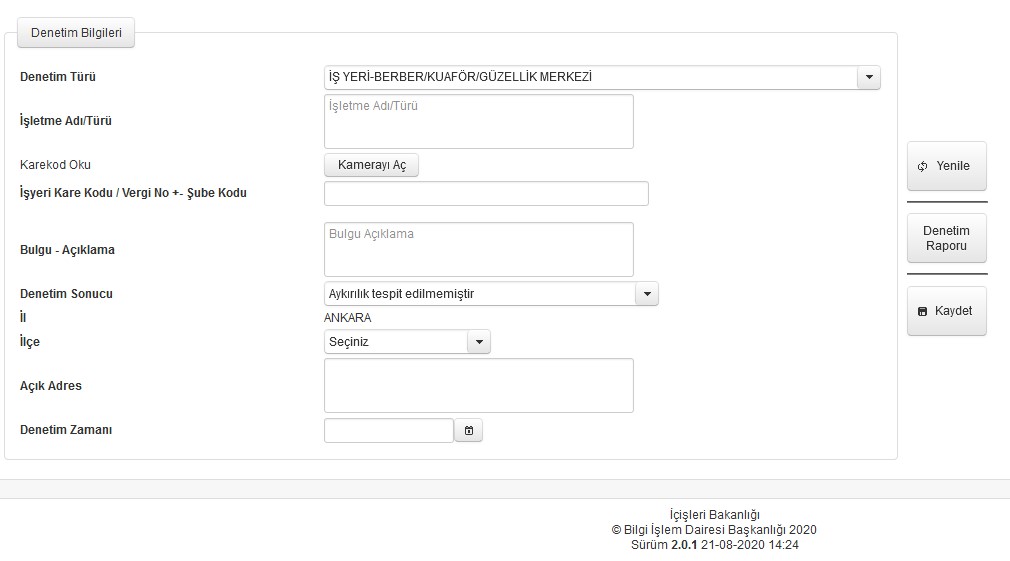 3.2. Denetim Sonuçlarıİhbar dışındaki denetimlerin listelendiği ekrandır. “Yeni Denetim” ekranından girişi yapılan kayıtlar bu ekranda görülebilir.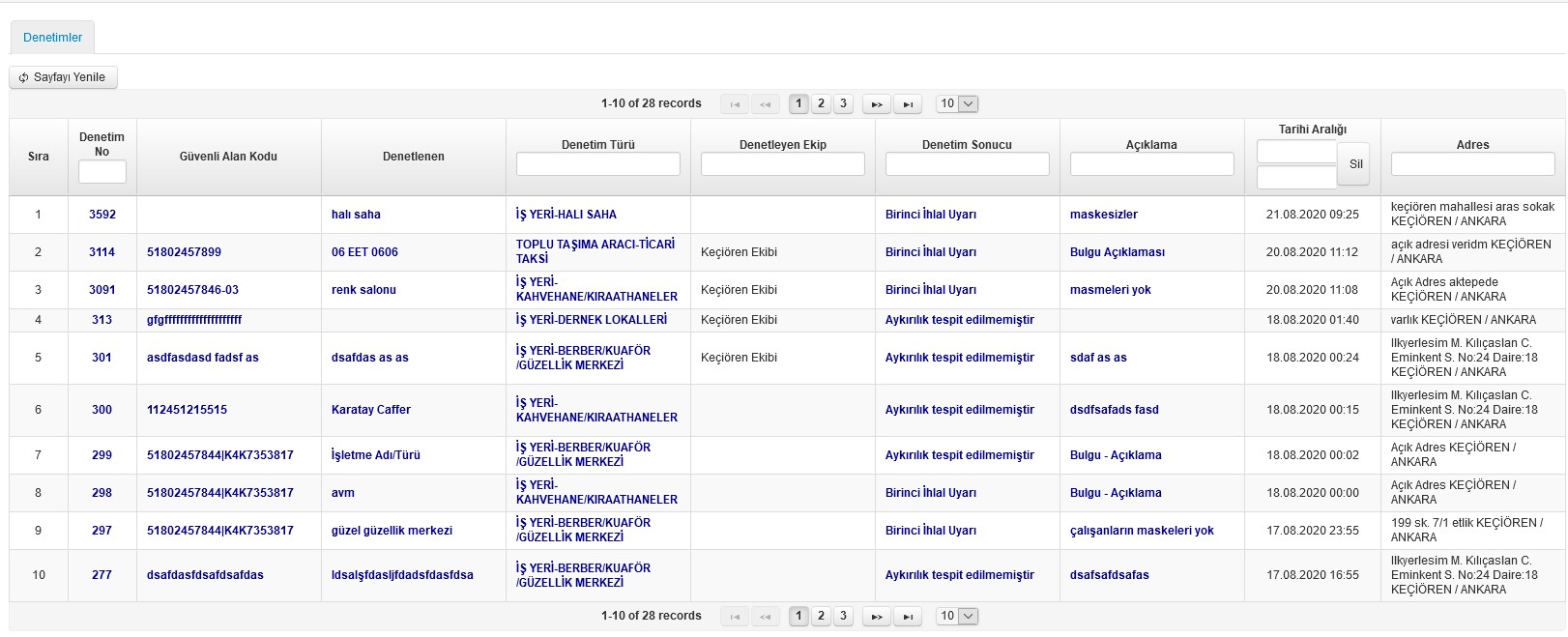 4. İZOLASYON İŞLEMLERİ4.1. Yeni İzolasyon ihbarıYeni bir izolasyonihbarı girişinin yapılabileceği ekrandır.  Bu ekrandan gerekli bilgiler doldurduktan sonra “Kaydet” butonuna basarak yeni bir izolasyonihbarı girişi yapılabilmektedir. “İhbara Konu Olay Zamanı” alanından ihbar konusunun ne zaman gerçekleştiğini gösterir tarih ve saat bilgisi seçilebilmektedir. 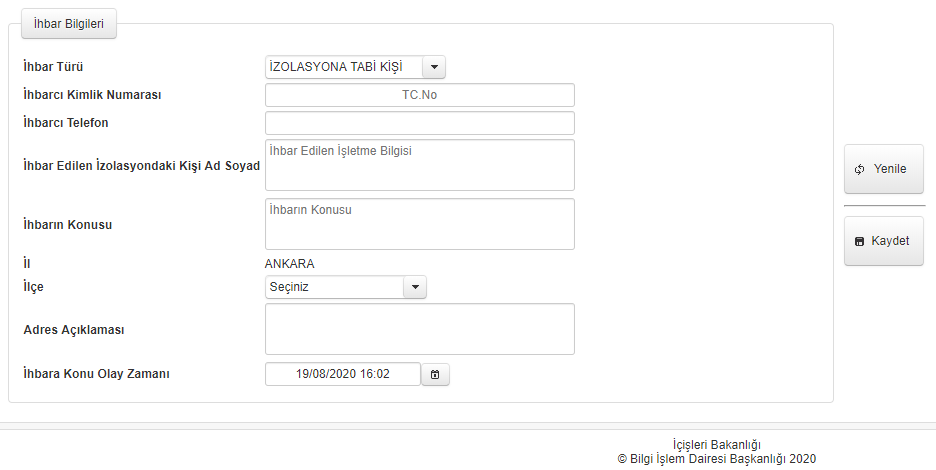 4.2. İzolasyon İhbarlarıYeni izolasyon ihbarlarları, yönlendirilmiş izolasyon ihbarları ve sonuçlandırılmış izolasyon ihbarlarının görülebildiği ekrandır. 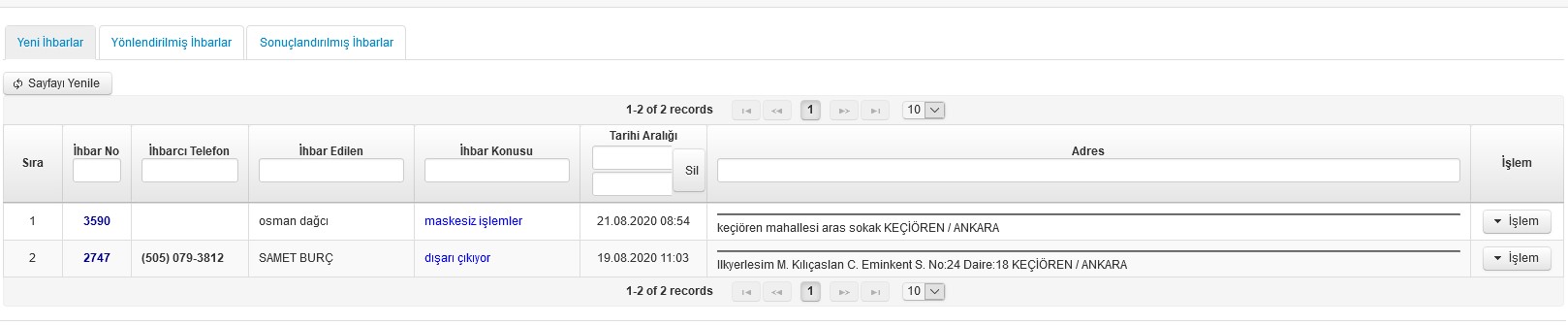 4.2.1. Yeni İhbarlarYeni izolasyonihbarlarının görülebildiği ekrandır. Yeni gelen bir izolasyonihbarı ile ilgili “İşlem” butonu altından “Ekibe Yönlendirme” ve varsa “Medyayı Görüntüleme” işlemleri yapılabilmektedir.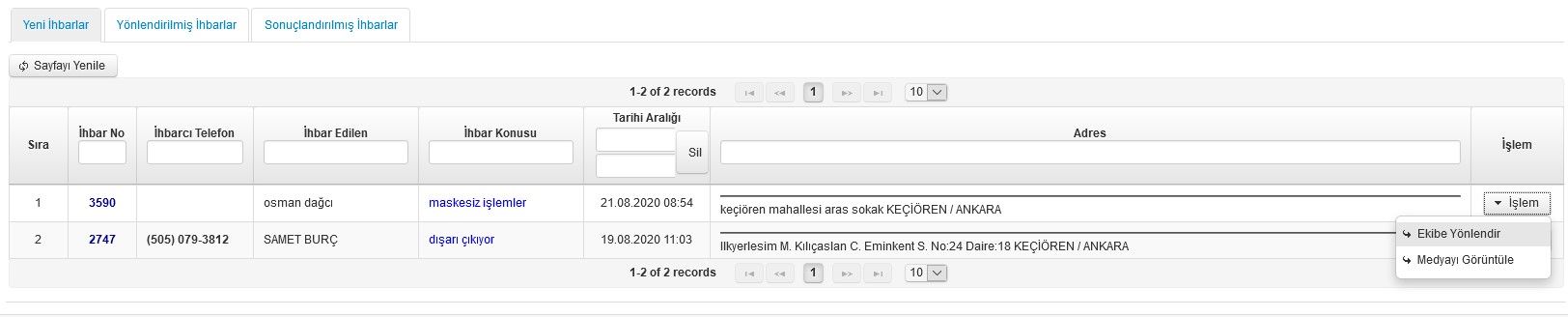 4.2.1.1. Ekibe Yönlendirme“İşlem” butonu altında yer alan“Ekibe Yönlendirme” butonu ile izolasyonihbarı herhangi bir salgın denetim ekibine yönlendirilebilir. Yönlendirme işlemi sonrasında, ihbarlar “Yönlendirilmiş İhbarlar” sekmesine düşmektedir.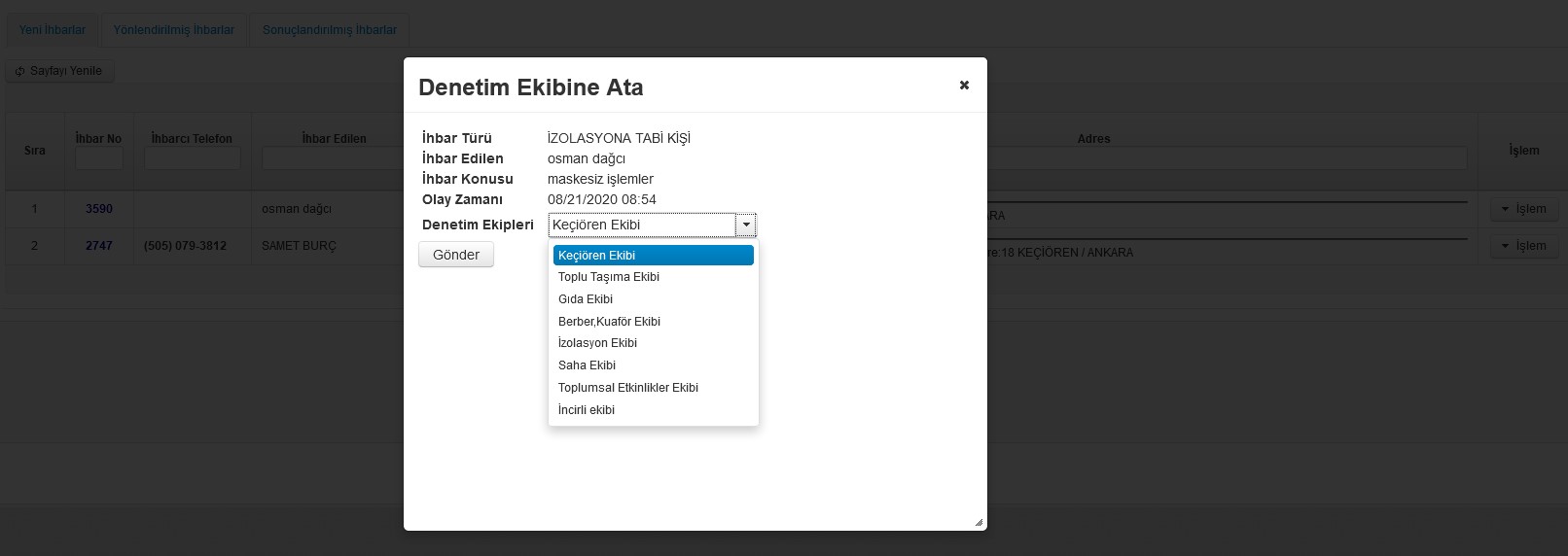 4.2.2. Yönlendirilmiş İhbarlarHerhangi bir ekibe yönlendirilmiş olan izolasyonihbarlarının görüntülenebildiği ekrandır. Yönlendirilmiş bir ihbar ile ilgili “İşlem” butonu altından “Denetle” ve “Medyayı Görüntüle” işlemleri yapılabilmektedir.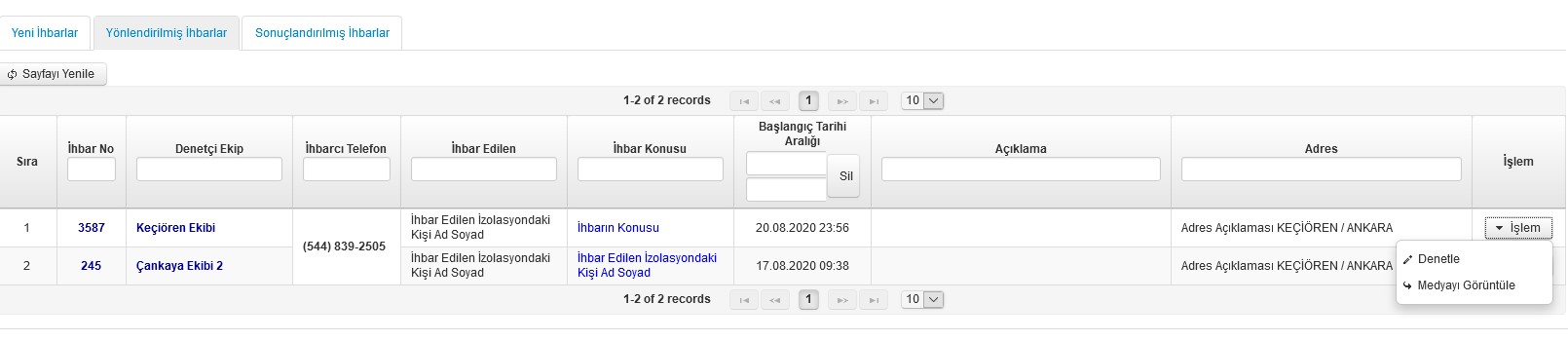 4.2.2.1. Denetleme Bilgisi Girme“İşlem” butonu altında yer alan “Denetle” butonu ile ihbar ile ilgili denetleme bilgisi girilebilmektedir. Denetleme bilgisi girildikten sonra “Kaydet” butonuna basılmasının ardından ihbar “Sonuçlandırılmış İhbarlar” sekmesine düşmektedir. Bu sayfadan, ihbar edilen kişi/kuruluş ile ilgili şayet varsa daha önceden girilmiş olan herhangi bir denetim sonuçları da görülebilmektedir. Bunun için “T.C. Kimlik Numarası” girildikten sonra “Önceki Denetimler” butonuna tıklanmalıdır. 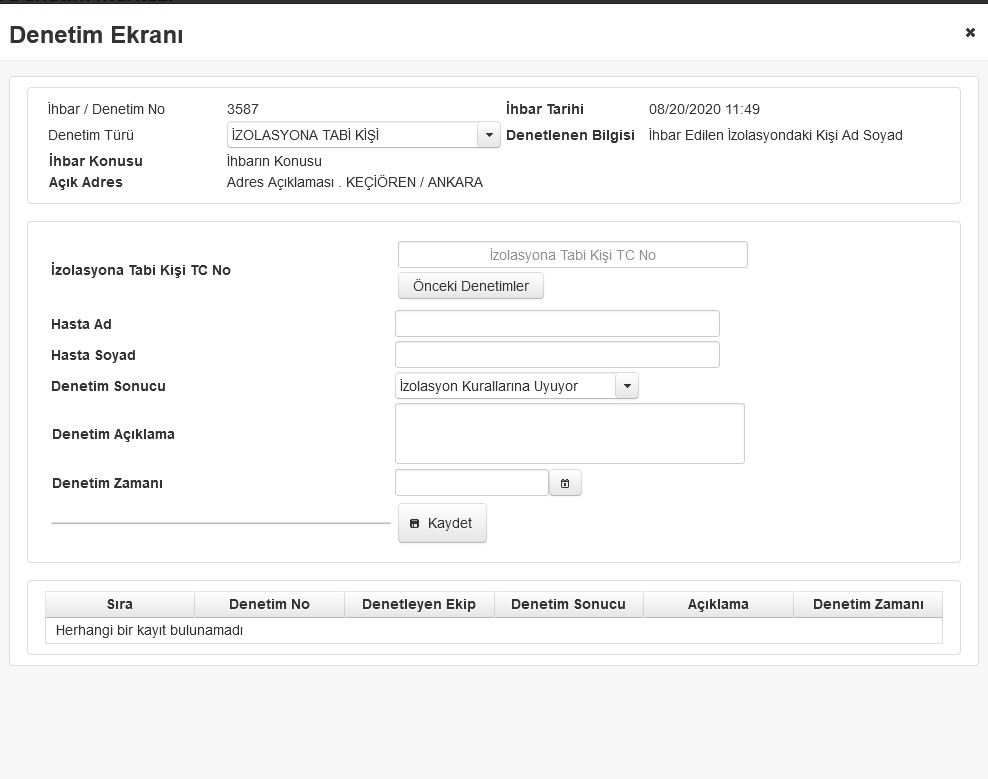 4.2.3. Sonuçlandırılmış İhbarlarDenetim bilgisinin girildiği yani denetimi sonuçlandırılmış olan ihbarların görülebildiği ekrandır. Sonuçlandırılmış bir ihbar ile ilgili “Yeniden Denetle” ve “Medyayı Görüntüle” işlemleri yapılabilmektedir.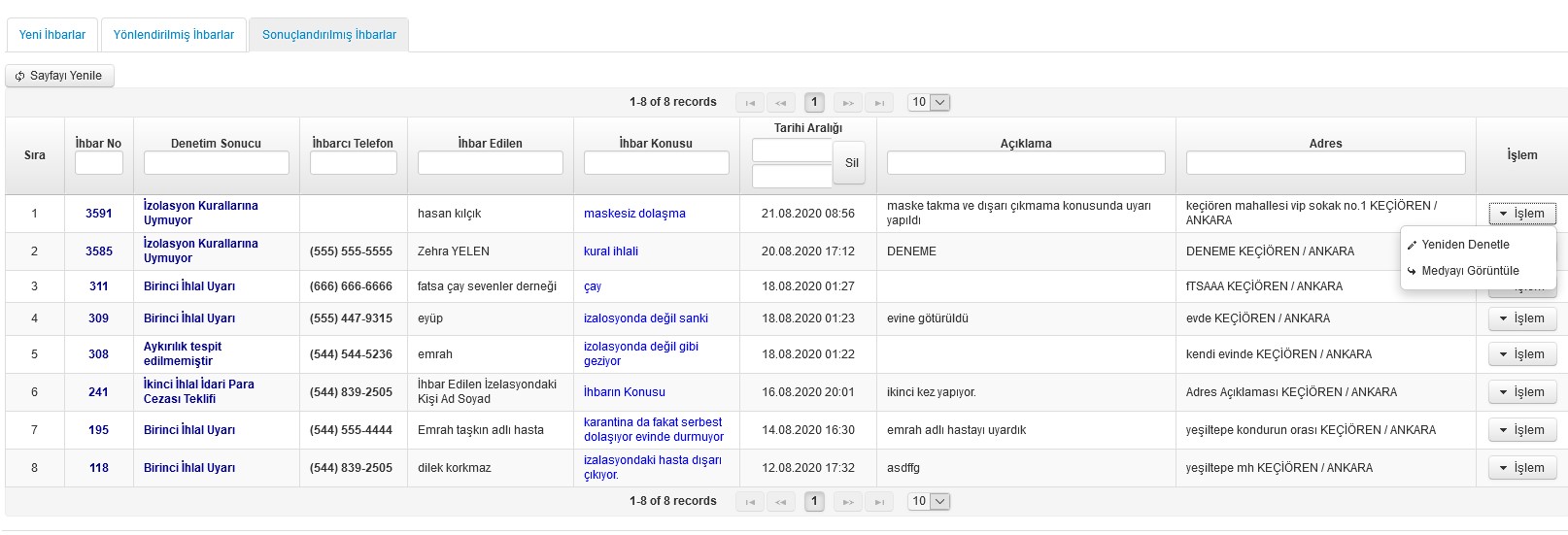 4.2.3.1. Yeniden Denetleme Bilgisi Girme“İşlem” butonu altında yer alan “Yeniden Denetle” butonu ile ihbar ile ilgili yeni bir denetleme bilgisi girilebilmektedir. Denetleme bilgisi girildikten sonra “Kaydet” butonuna basılmasının ardından ihbar “Sonuçlandırılmış İhbarlar” sekmesinde kalmaktadır. 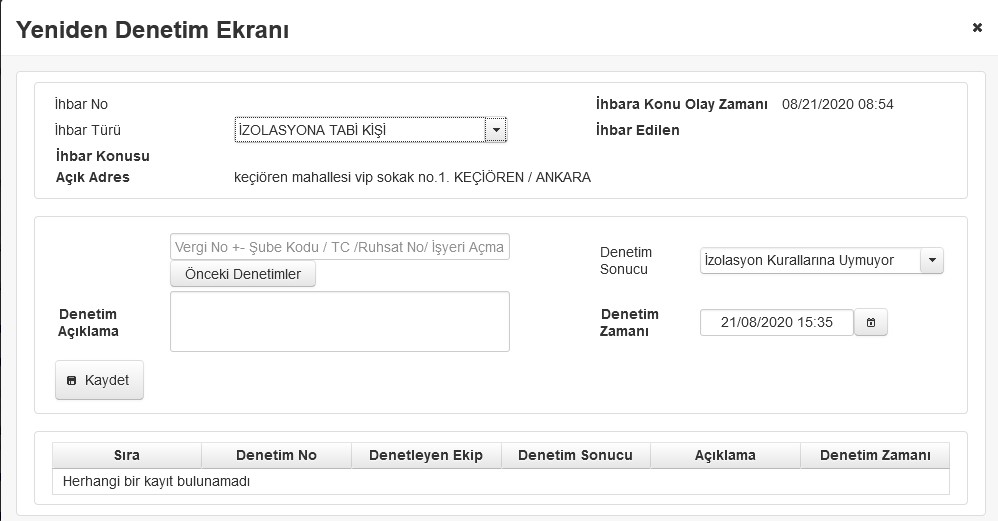 5. SİSTEMDEN ÇIKIŞKullanıcı, ekranın sağ üstünde bulunan isminin üzerine tıklayarak“Güvenli Çıkış” butonu ile sistemden çıkış yapabilir.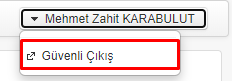 